14.04.2020г.     11  класс    Тема. Метод замены неизвестных 1.Прочитать п.14.3Обратите внимание!Пр. 1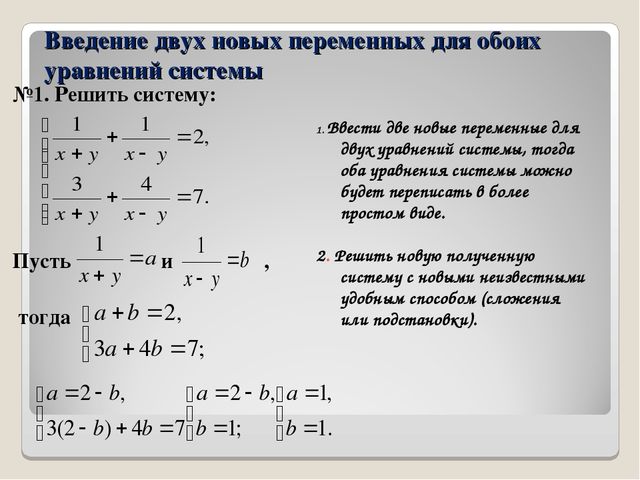 Дальше решать намного легче!Пр.2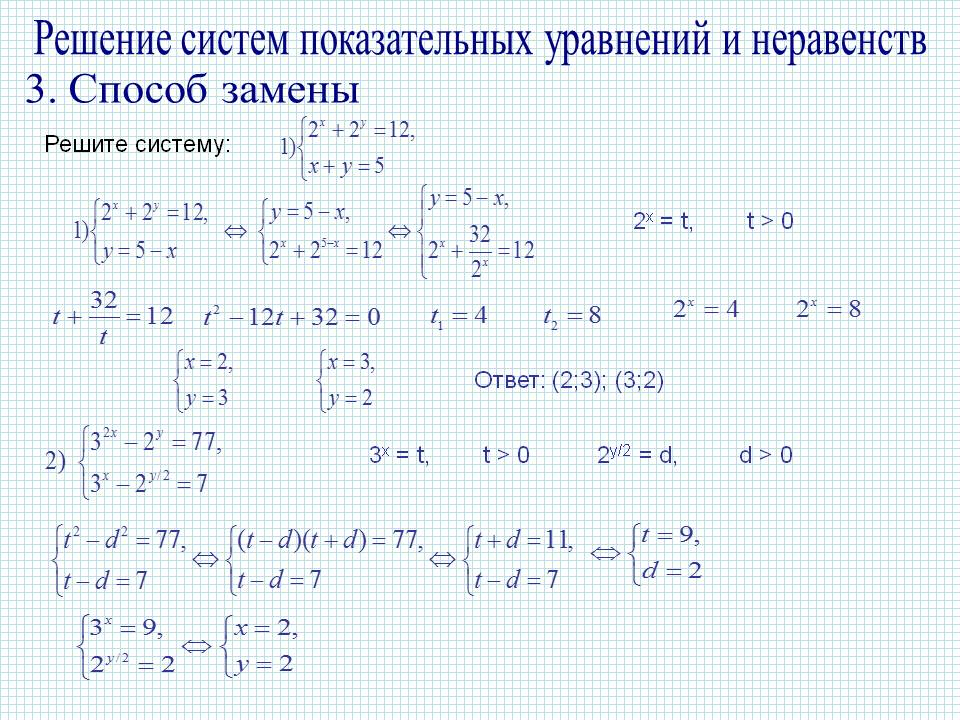 2)Выполнить самостоятельно п14.3№14.27(а),14.29(а)